 Kortingsformulier medewerkers Business Club leden 2020-2021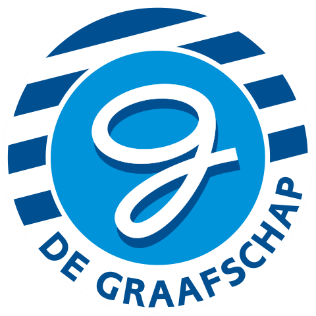 Gegevens Business Club lid:Bedrijfsnaam:	___________________________________________________________________________________ Adres:		___________________________________________________________________________________ Postcode:		___________________________________________________________________________________ Woonplaats: 	___________________________________________________________________________________ Contactpersoon:	___________________________________________________________________________________ Gegevens medewerker:Naam:		___________________________________________________________________________________ 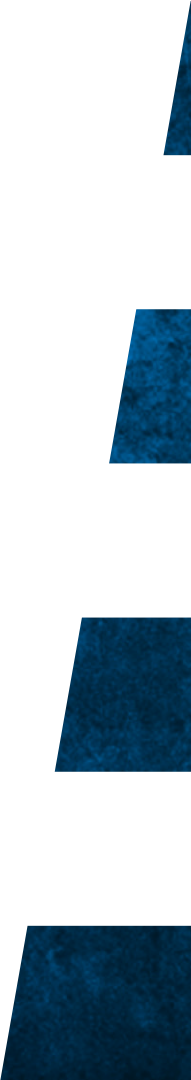 Relatienummer:	___________________________________________________________________________________ Geboortedatum:	___________________________________________________________________________________ E-mailadres:	___________________________________________________________________________________ IBAN nummer*:	___________________________________________________________________________________* Op dit IBAN nummer wordt de 5% korting overgemaakt.Informatie I: www.degraafschap.nl E: info@degraafschap.nl A: Lijsterbeslaan 101a, 7004 GN, DoetinchemT: 0314-368450Retouradres Betaald Voetbal De Graafschap B.V. Afdeling Ticketingt.a.v. Kim Sprenkeler Postbus 2497000 AE DOETINCHEM